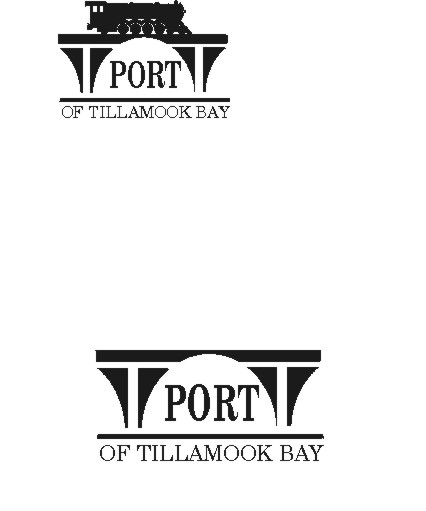 AGENDA POTB BOARD OF COMMISSIONERS REGULAR MONTHLY MEETING PORT OFFICE, 4000 BLIMP BLVD., TILLAMOOK – CONFERENCE ROOMWEDNESDAY, JANUARY 24, 2024 AT 6:00 P.M.  https://us02web.zoom.us/j/83129151116?pwd=dkFRM0VsWlk1U04yQnh6UU00ekNndz09Any comments or written testimony, if allowed, may be submitted to mbradley@potb.org up to 3:00 pm on the afternoon of the meeting6:00 Call to Order, Recognition of Persons Present, and Public Comment for Items Not on the Agenda (2-minute limit, or as Board President Desires)6:05 Consent Agenda (Action)Minutes for 12/20/2023 - Regular Meeting Lease Order #24-01 Wagner Waterworks, LLC; Airport Circle Parking; Parking of Company Trailer; month to monthLease Order #24-02 Tillamook Bay Community College; Bldg. #23; Warehousing; 1 year with option to extend by notification from the tenant 60 days prior to the expiration date.6:10 Discussion with Friends of Tillamook Air Museum – Gene Kyniston, President6:35 Air Museum Director Report – Rita Welch6:40 Office Administrator Report – Pami Boomer Local Budget Law training opportunity in March, if interested7:00 Commissioner updates and written reportsFOTAM – AttachedDiscussion and Consideration to issue a Notice of Intent to Award to Century West Engineering for the FAA AIP grant funded Airport Master Plan Update and permission for General Manager to negotiate and sign all contract and grant related documents (Action)Volunteer to be on the Public Advisory Committee (PAC)?Discussion and Consideration of Resolution 2023-2024 #4, Declaring Certain Real Property in Washington County as Surplus Property (Action)7:10 Manager’s Written Report and Discussion - Michele BradleyDiscussion: City Water Reroute – Easement preference (Consensus)CommunicationsMonday, February 19, 2024 – Office Closed for President’s DayWednesday, February 21, 2023 Board Meeting, 6:00 pmWednesday, March 20, 2023 Board Meeting, 6:00 pmWednesday, April 17, 2024 Board Meeting, 6:00 pmWednesday, May 15, 2024 Board Meeting, 6:00 pmWednesday, June 19, 2024 Board Meeting/Juneteenth – NEED TO RESCHEDULE for holiday7:30 Executive Session per ORS Communications per ORS 192.660(2)(e) to conduct deliberations with person designated by the governing body to negotiate real property transactions Adjourn by 9:00